تكريم الأستاذ الدكتور نادية محمد طه عميد الكلية للطالبة / أية أشرف محمد عطيةوذلك لحصولها علي المركز الأول في العرض التقديمي في فاعليات المؤتمر الطلابي التاسع المنقعد بكلية التمريض جامعة قناة السويسوذلك تحت إشراف د / نشوي صابر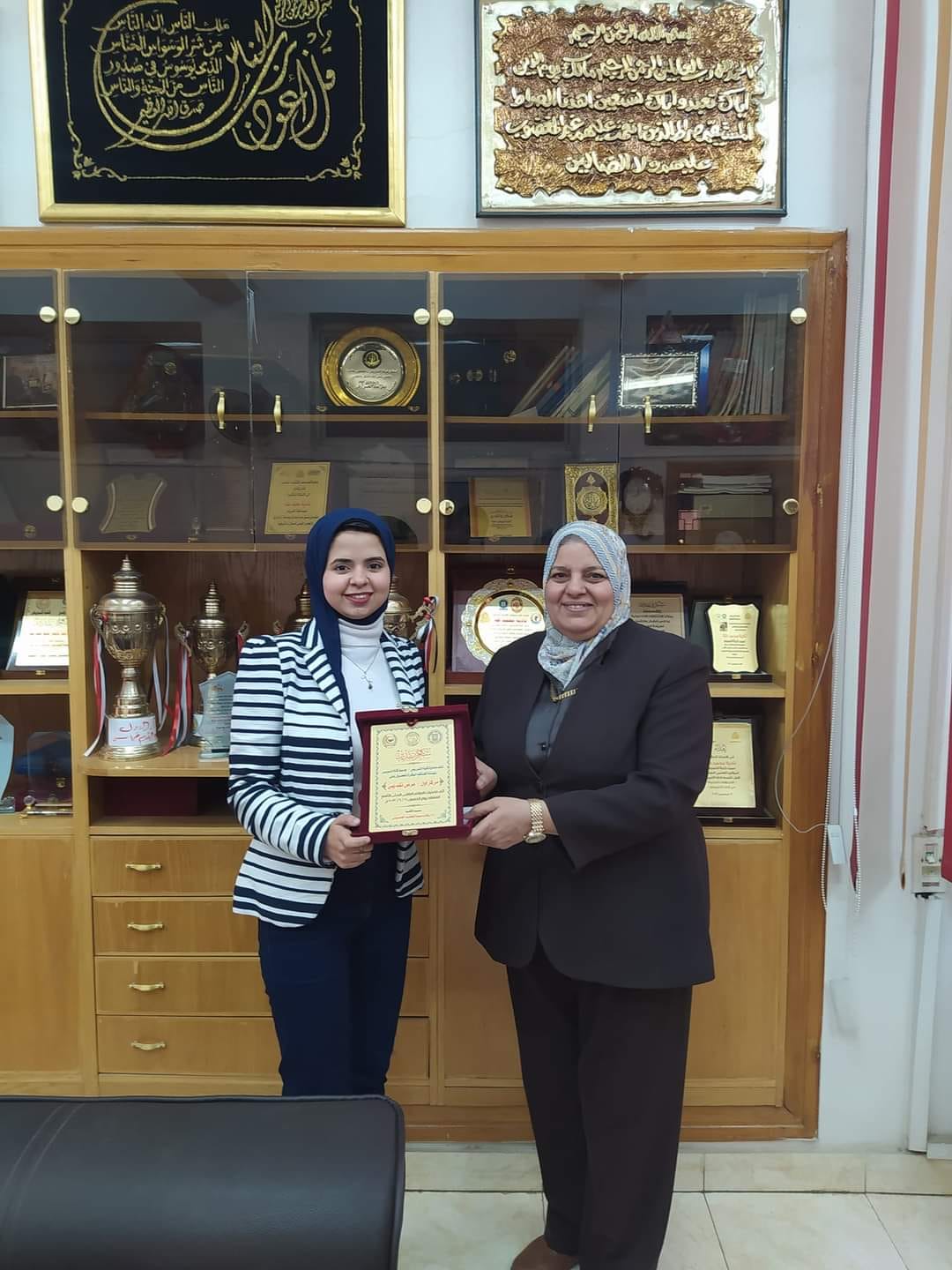 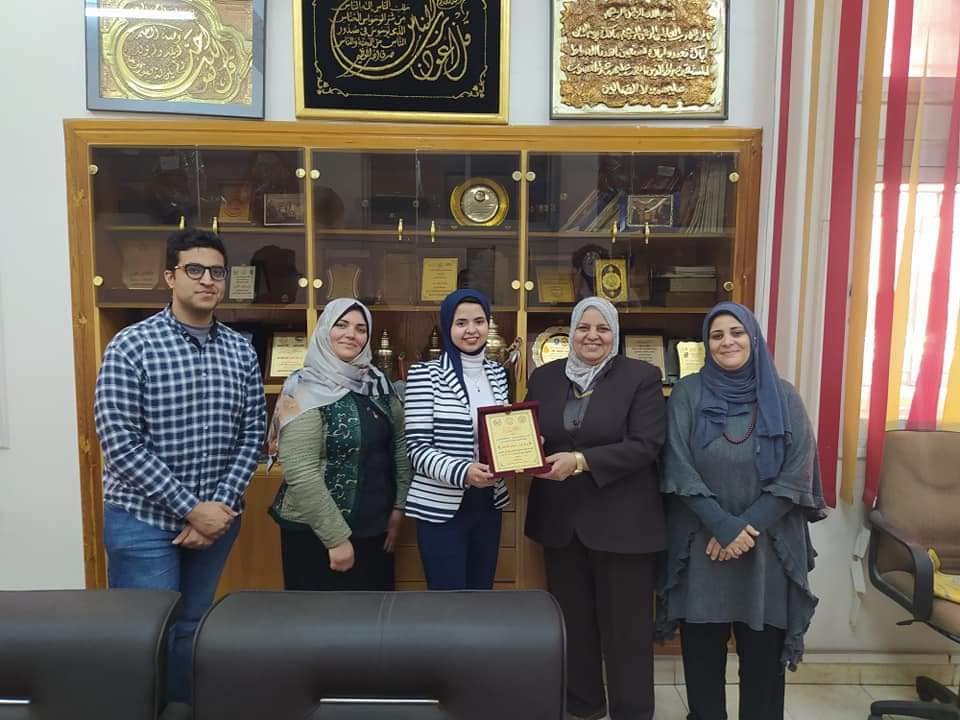 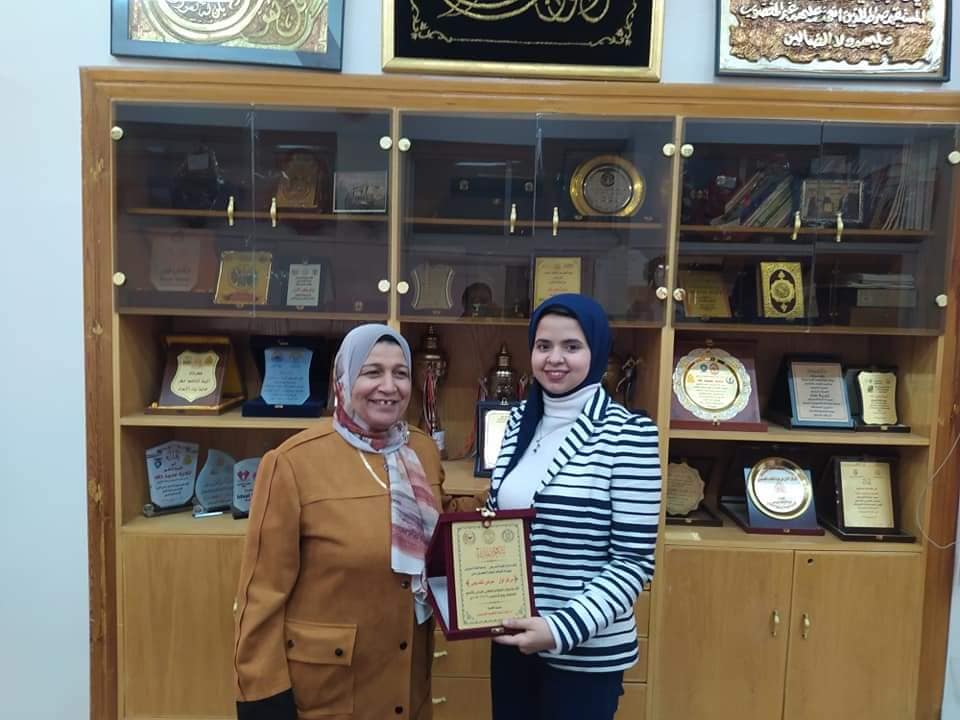 